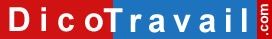 Lettre à utiliser si vous êtes en congé parental d’éducation « totale »Prénom – Nom
Adresse
Code Postal – VilleNom de la Société
Adresse
Code postal – VilleLettre recommandée avec accusé de réception ou Lettre remise en main propre contre déchargeDemande de reprise de travail anticipéeLieu, Date,Madame, Monsieur,Je suis en congé parental d’éducation depuis le < date >. Je devais reprendre mon travail le < date >.Malheureusement, mon enfant est décédé le < date > ou Malheureusement,  j’ai subi une diminution importante des ressources de mon foyer (dans ce cas expliquez pourquoi).Conformément à l’article L.1225-52 du code du travail, je vous informe de mon intention de reprendre mon travail de manière anticipée à compter du < date >.Je vous prie d’agréer, Madame, Monsieur, l’expression de mes salutations distinguées.SignatureLettre à utiliser si vous êtes en congé parental d’éducation à temps partielPrénom – Nom
Adresse
Code Postal – VilleNom de la Société
Adresse
Code postal – VilleLettre recommandée avec accusé de réception ou Lettre remise en main propre contre déchargeDemande de reprise de travail anticipéeLieu, Date,Madame, Monsieur,Je suis en congé parental d’éducation à temps partiel depuis le < date >. Je devais reprendre mon travail selon la durée normale de mon contrat le < date >.Malheureusement, mon enfant est décédé le < date > ou Malheureusement, j’ai subi une diminution importante des ressources de mon foyer (dans ce cas expliquez pourquoi).Si vous voulez reprendre votre travail selon la durée normale prévue dans votre contrat : Conformément à l’article L.1225-52 du code du travail, je vous informe de mon intention de reprendre mon travail de manière anticipée selon la durée normale de mon contrat à compter du < date >.Si vous voulez reprendre selon un horaire inférieur à la durée normale prévue dans votre contrat : Conformément à l’article L.1225-52 du code du travail, je vous demande de bien vouloir m’autoriser à reprendre mon travail à raison de < heures > par semaine réparties de la façon suivante :< répartition dans la semaine >Je vous prie d’agréer, Madame, Monsieur, l’expression de mes salutations distinguées.SignatureAVERTISSEMENT sur l'utilisation des modèles de lettresNous vous rappelons que le site Dicotravail.com ne donne aucun conseil personnalisé. Les modèles de lettres ne constituent pas une consultation juridique ni une rédaction réalisée en fonction de votre cas personnel. Ce qui implique qu’avant toute démarche pouvant avoir des conséquences, nous vous conseillons de recourir au conseil d'un avocat, le site Dicotravail.com ne saurait en aucun cas s’y substituer.Il en résulte que la responsabilité de l'auteur ne saurait être recherchée du fait de l'utilisation des modèles de lettres.Lettre de demande de reprise anticipée de travail pendant un congé parental